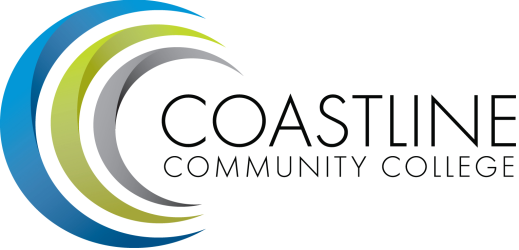 Committee Mandate: To guide the College through the self-evaluation process for the purpose of continuous self-improvement as evidenced by the Institutional Self-Evaluation Report.   CALL TO ORDER Roll CallWelcome Adoption of Agenda Minutes from 4/6 SPECIAL REPORTS & UPDATES2.1 ACCJC Conference (D. Pittaway)2.2 Accreditation Activation: STEPPS (A. Zentner)2.3 Accessibility in Google Docs (M. Worden)ACTION ITEMS Timeline (D. Pittaway)STANDING REPORTS Standard I (chairs)Standard II (chairs)Standard III (chairs)Standard IV (chairs)DISCUSSION ITEMSProgress with drafting the outlineHomework due May 4 (Establish at least one bullet point for each Standard component in Google)File Naming ConventionANNOUNCEMENTS (1-2 minutes per)6.1	SharePoint presenceADJOURNMENTNext meeting will occur Thursday, May 4, 1:00-3:00 pm. Meeting schedule is 1st and 3rd Thursdays at 1:00 pm for the duration of spring 2017.